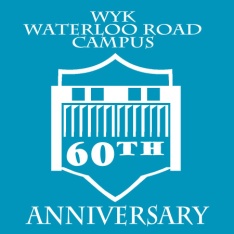 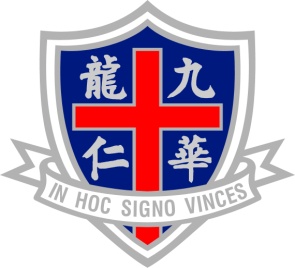 九龍華仁書院 窩打老道校園60周年紀念                                  迎春盆菜宴為了慶祝九龍華仁書院遷入窩打老道56號校園60周年，學校繼2月2日(星期六)下午舉辦的「家庭同樂日」，於同日黃昏6：30至晚上9：30舉辦「迎春盆菜宴」，讓神父、退休老師、舊生、教職員、家長、學生及其親友在學校的大禮堂共聚一堂，分享過去60年來我們華仁大家庭一起成長的喜悅。當晚我們先由中一的學生向1952年就讀的舊生及老師獻花展開序幕，然後透過在華仁校舍拍攝的經典電影觀賞，讓大家緬懷與我們一起成長的校舍 。在晚宴中神父、校長、及家長代表會為我們歌唱表演、同學則會表演舞蹈，舊生代表會帶領大家做Naylor操，向我們敬愛的Fr. Naylor 致敬。其他豐富節目包括廚藝比賽及大抽獎等。有興趣參加者,請儘快填寫下列的報名表格及以支票繳付費用----$168/位或$3000/席(每席10位），於1月22日之前交回校務處。所有收入在扣除開支後全數捐給「九龍華仁書院窩打老道校園60週年籌款」活動。由於名額有限,報名將採用先到先得的方法，欲免向隅，請早報名！如有查詢，請電校務處（23841038）或蔡明興先生（93071878）。有關舊生的報名方法，請在舊生會網站 wahyanpsa@gmail.com 下載有關的報名表格，填妥後連同支票交回校務處。另請注意學校當天不設停車場車位！九龍華仁書院慶祝窩打老道校園60周年籌委會謹啟二零一三年一月八日----------------------------------------------迎春盆菜宴回條----------------------------------------------------------家長及學生，請填寫這部分本人得悉此活動，將會出席是次活動：參加人數：______人，共港幣 ______________元 「每位$168 (大小同價) 或 $3,000/席 (每席十位)」支票號碼：_______________  (支票抬頭請寫:「九龍華仁書院」或 [WAH YAN COLLEGE, KOWLOON]                           並在支票背後寫上學生姓名、班別及聯絡電話)學生姓名 : __________________ 班別 : ________ 學號 : __________家長姓名：__________________ 聯絡電話 : _____________________家長簽署 : __________________ 電郵地址 : ___________________________舊生及其親友，請填寫這部分本人得悉此活動，將會出席是次活動：參加人數：______人，共港幣 ______________元 「每位$168 (大小同價) 或 $3,000/席 (每席十位)」支票號碼：_______________  (支票抬頭請寫:「九龍華仁書院」或 [WAH YAN COLLEGE, KOWLOON]                           並在支票背後寫上姓名及聯絡電話)姓名 : __________________中五畢業的年份 : ________聯絡電話 : ___________________簽署 : __________________ 電郵地址 : _______________________________其他參加者（包括退休老師，教職員等），請填寫這部分本人得悉此活動，將會出席是次活動：參加人數：______人，共港幣 ______________元 「每位$168 (大小同價) 或 $3,000/席 (每席十位)」支票號碼：_______________  (支票抬頭請寫:「九龍華仁書院」或 [WAH YAN COLLEGE, KOWLOON]                           並在支票背後寫上姓名及聯絡電話)姓名 : _________________與九龍華仁書院的關係 _________________ 聯絡電話 : ______________簽署 : __________________ 電郵地址 : _____________________________________